Раздел  долгосрочного плана: VIII Мы выбираем спортРаздел  долгосрочного плана: VIII Мы выбираем спортРаздел  долгосрочного плана: VIII Мы выбираем спортРаздел  долгосрочного плана: VIII Мы выбираем спортШкола - лицей № 77 имени Асанбая АскароваШкола - лицей № 77 имени Асанбая АскароваШкола - лицей № 77 имени Асанбая АскароваШкола - лицей № 77 имени Асанбая АскароваШкола - лицей № 77 имени Асанбая АскароваДата: Дата: Дата: Дата: ФИО учителя: Серикбаева Мадина БекболатовнаФИО учителя: Серикбаева Мадина БекболатовнаФИО учителя: Серикбаева Мадина БекболатовнаФИО учителя: Серикбаева Мадина БекболатовнаФИО учителя: Серикбаева Мадина БекболатовнаКласс: 5 классКласс: 5 классКласс: 5 классКласс: 5 классТема урока: Спорт в КазахстанеТема урока: Спорт в КазахстанеТема урока: Спорт в КазахстанеУчебные цели для достижения на этом уроке   (ссылка на учебную программу)Учебные цели для достижения на этом уроке   (ссылка на учебную программу)Учебные цели для достижения на этом уроке   (ссылка на учебную программу)С4 определить основную мысль текста на основе вопросов. Г5 участвовать в диалоге, правильно понимая реплики и представляя обратную связь.ИЯЕ2.2   использовать необходимые синтаксические конструкции для выражения своего мнения, сомнения, просьбы, уверенности, согласия и несогласия, побуждения собеседника к высказыванию и др. С4 определить основную мысль текста на основе вопросов. Г5 участвовать в диалоге, правильно понимая реплики и представляя обратную связь.ИЯЕ2.2   использовать необходимые синтаксические конструкции для выражения своего мнения, сомнения, просьбы, уверенности, согласия и несогласия, побуждения собеседника к высказыванию и др. С4 определить основную мысль текста на основе вопросов. Г5 участвовать в диалоге, правильно понимая реплики и представляя обратную связь.ИЯЕ2.2   использовать необходимые синтаксические конструкции для выражения своего мнения, сомнения, просьбы, уверенности, согласия и несогласия, побуждения собеседника к высказыванию и др. С4 определить основную мысль текста на основе вопросов. Г5 участвовать в диалоге, правильно понимая реплики и представляя обратную связь.ИЯЕ2.2   использовать необходимые синтаксические конструкции для выражения своего мнения, сомнения, просьбы, уверенности, согласия и несогласия, побуждения собеседника к высказыванию и др. С4 определить основную мысль текста на основе вопросов. Г5 участвовать в диалоге, правильно понимая реплики и представляя обратную связь.ИЯЕ2.2   использовать необходимые синтаксические конструкции для выражения своего мнения, сомнения, просьбы, уверенности, согласия и несогласия, побуждения собеседника к высказыванию и др. С4 определить основную мысль текста на основе вопросов. Г5 участвовать в диалоге, правильно понимая реплики и представляя обратную связь.ИЯЕ2.2   использовать необходимые синтаксические конструкции для выражения своего мнения, сомнения, просьбы, уверенности, согласия и несогласия, побуждения собеседника к высказыванию и др. Цель урокаЦель урокаЦель урокаС4 Находят главную мысль текста по вопросам. Г5 составляют диалоги, правильно воспринимая реплики и представляя обратную связь.ИЯЕ2.   Применяют нужные синтаксические конструкции при разборе простых предложений.С4 Находят главную мысль текста по вопросам. Г5 составляют диалоги, правильно воспринимая реплики и представляя обратную связь.ИЯЕ2.   Применяют нужные синтаксические конструкции при разборе простых предложений.С4 Находят главную мысль текста по вопросам. Г5 составляют диалоги, правильно воспринимая реплики и представляя обратную связь.ИЯЕ2.   Применяют нужные синтаксические конструкции при разборе простых предложений.С4 Находят главную мысль текста по вопросам. Г5 составляют диалоги, правильно воспринимая реплики и представляя обратную связь.ИЯЕ2.   Применяют нужные синтаксические конструкции при разборе простых предложений.С4 Находят главную мысль текста по вопросам. Г5 составляют диалоги, правильно воспринимая реплики и представляя обратную связь.ИЯЕ2.   Применяют нужные синтаксические конструкции при разборе простых предложений.С4 Находят главную мысль текста по вопросам. Г5 составляют диалоги, правильно воспринимая реплики и представляя обратную связь.ИЯЕ2.   Применяют нужные синтаксические конструкции при разборе простых предложений.Критерий оцениванияКритерий оцениванияКритерий оцениванияС4 определяет основную мысль текста по вопросам. Г5 умеет составлять диалог, правильно понимает реплики и представляет обратную связь.ИЯЕ2.2   использует необходимые синтаксические конструкции.С4 определяет основную мысль текста по вопросам. Г5 умеет составлять диалог, правильно понимает реплики и представляет обратную связь.ИЯЕ2.2   использует необходимые синтаксические конструкции.С4 определяет основную мысль текста по вопросам. Г5 умеет составлять диалог, правильно понимает реплики и представляет обратную связь.ИЯЕ2.2   использует необходимые синтаксические конструкции.С4 определяет основную мысль текста по вопросам. Г5 умеет составлять диалог, правильно понимает реплики и представляет обратную связь.ИЯЕ2.2   использует необходимые синтаксические конструкции.С4 определяет основную мысль текста по вопросам. Г5 умеет составлять диалог, правильно понимает реплики и представляет обратную связь.ИЯЕ2.2   использует необходимые синтаксические конструкции.С4 определяет основную мысль текста по вопросам. Г5 умеет составлять диалог, правильно понимает реплики и представляет обратную связь.ИЯЕ2.2   использует необходимые синтаксические конструкции.Языковые целиЯзыковые целиЯзыковые целиИспользуют необходимые синтаксические конструкции.Ключевые слова и фразы: спорт, спортивные соревнования; здоровье, крепкое здоровье; зимние  и летние игры.Используют необходимые синтаксические конструкции.Ключевые слова и фразы: спорт, спортивные соревнования; здоровье, крепкое здоровье; зимние  и летние игры.Используют необходимые синтаксические конструкции.Ключевые слова и фразы: спорт, спортивные соревнования; здоровье, крепкое здоровье; зимние  и летние игры.Используют необходимые синтаксические конструкции.Ключевые слова и фразы: спорт, спортивные соревнования; здоровье, крепкое здоровье; зимние  и летние игры.Используют необходимые синтаксические конструкции.Ключевые слова и фразы: спорт, спортивные соревнования; здоровье, крепкое здоровье; зимние  и летние игры.Используют необходимые синтаксические конструкции.Ключевые слова и фразы: спорт, спортивные соревнования; здоровье, крепкое здоровье; зимние  и летние игры.Привитие ценностейПривитие ценностейПривитие ценностейИдеи «Мәңгілік ел»  «Развитая  страна в XXI веке – активное образование и здоровые граждане» (из стратегии «Общество всеобщего труда»)Идеи «Мәңгілік ел»  «Развитая  страна в XXI веке – активное образование и здоровые граждане» (из стратегии «Общество всеобщего труда»)Идеи «Мәңгілік ел»  «Развитая  страна в XXI веке – активное образование и здоровые граждане» (из стратегии «Общество всеобщего труда»)Идеи «Мәңгілік ел»  «Развитая  страна в XXI веке – активное образование и здоровые граждане» (из стратегии «Общество всеобщего труда»)Идеи «Мәңгілік ел»  «Развитая  страна в XXI веке – активное образование и здоровые граждане» (из стратегии «Общество всеобщего труда»)Идеи «Мәңгілік ел»  «Развитая  страна в XXI веке – активное образование и здоровые граждане» (из стратегии «Общество всеобщего труда»)Межпредметная связьМежпредметная связьМежпредметная связь В разделе прослеживаются межпредметные связи  с дисциплинами: «Казахский язык», «Английский язык», «Физическая культура».   В разделе прослеживаются межпредметные связи  с дисциплинами: «Казахский язык», «Английский язык», «Физическая культура».   В разделе прослеживаются межпредметные связи  с дисциплинами: «Казахский язык», «Английский язык», «Физическая культура».   В разделе прослеживаются межпредметные связи  с дисциплинами: «Казахский язык», «Английский язык», «Физическая культура».   В разделе прослеживаются межпредметные связи  с дисциплинами: «Казахский язык», «Английский язык», «Физическая культура».   В разделе прослеживаются межпредметные связи  с дисциплинами: «Казахский язык», «Английский язык», «Физическая культура».  Предшествующие знания по темеПредшествующие знания по темеПредшествующие знания по темеПо разделу «Мы выбираем спорт» учащиеся знакомы со спортивными терминами, знают о разных видах спорта и о пользе спорта в жизни человека. Ученики умеют определять по опорным словам содержание текста, составлять вопросы по тексту и находить ответы.Учащиеся знают о простых предложениях, какие предложения бывают по цели высказывания, находить в предложениях главные и второстепенные члены, составлять распространенные и нераспространенные предложения, выделять с помощью интонации важные по смыслу слова в предложении, произносить, выражая интонацией восклицательные и невосклицательные предложения, определять синтаксическую роль слов в предложении.По разделу «Мы выбираем спорт» учащиеся знакомы со спортивными терминами, знают о разных видах спорта и о пользе спорта в жизни человека. Ученики умеют определять по опорным словам содержание текста, составлять вопросы по тексту и находить ответы.Учащиеся знают о простых предложениях, какие предложения бывают по цели высказывания, находить в предложениях главные и второстепенные члены, составлять распространенные и нераспространенные предложения, выделять с помощью интонации важные по смыслу слова в предложении, произносить, выражая интонацией восклицательные и невосклицательные предложения, определять синтаксическую роль слов в предложении.По разделу «Мы выбираем спорт» учащиеся знакомы со спортивными терминами, знают о разных видах спорта и о пользе спорта в жизни человека. Ученики умеют определять по опорным словам содержание текста, составлять вопросы по тексту и находить ответы.Учащиеся знают о простых предложениях, какие предложения бывают по цели высказывания, находить в предложениях главные и второстепенные члены, составлять распространенные и нераспространенные предложения, выделять с помощью интонации важные по смыслу слова в предложении, произносить, выражая интонацией восклицательные и невосклицательные предложения, определять синтаксическую роль слов в предложении.По разделу «Мы выбираем спорт» учащиеся знакомы со спортивными терминами, знают о разных видах спорта и о пользе спорта в жизни человека. Ученики умеют определять по опорным словам содержание текста, составлять вопросы по тексту и находить ответы.Учащиеся знают о простых предложениях, какие предложения бывают по цели высказывания, находить в предложениях главные и второстепенные члены, составлять распространенные и нераспространенные предложения, выделять с помощью интонации важные по смыслу слова в предложении, произносить, выражая интонацией восклицательные и невосклицательные предложения, определять синтаксическую роль слов в предложении.По разделу «Мы выбираем спорт» учащиеся знакомы со спортивными терминами, знают о разных видах спорта и о пользе спорта в жизни человека. Ученики умеют определять по опорным словам содержание текста, составлять вопросы по тексту и находить ответы.Учащиеся знают о простых предложениях, какие предложения бывают по цели высказывания, находить в предложениях главные и второстепенные члены, составлять распространенные и нераспространенные предложения, выделять с помощью интонации важные по смыслу слова в предложении, произносить, выражая интонацией восклицательные и невосклицательные предложения, определять синтаксическую роль слов в предложении.По разделу «Мы выбираем спорт» учащиеся знакомы со спортивными терминами, знают о разных видах спорта и о пользе спорта в жизни человека. Ученики умеют определять по опорным словам содержание текста, составлять вопросы по тексту и находить ответы.Учащиеся знают о простых предложениях, какие предложения бывают по цели высказывания, находить в предложениях главные и второстепенные члены, составлять распространенные и нераспространенные предложения, выделять с помощью интонации важные по смыслу слова в предложении, произносить, выражая интонацией восклицательные и невосклицательные предложения, определять синтаксическую роль слов в предложении.Ход урокаХод урокаХод урокаХод урокаХод урокаХод урокаХод урокаХод урокаХод урокаЗапланированные этапы урокаВиды запланированных упражнений на уроке Виды запланированных упражнений на уроке Виды запланированных упражнений на уроке Виды запланированных упражнений на уроке Виды запланированных упражнений на уроке Виды запланированных упражнений на уроке Виды запланированных упражнений на уроке РесурсыНачало урокаI. Организационный момент.Учитель приветствует на трех языках: казахском, русском, английском. Эмоциональный настрой.(К) Круг радости. Прижмитесь ладошками друг к другу. Передайте тепло друг другу. Пожелайте добра и успеха друг другу.  Объединение в группы. (по эмблемам)В тюбетейке лежат фишки с изображениями символов Азиатских игр и Универсиады 2017: барсенка Ирби и птенца Сункара.II. Проверка домашнего задания.(И) Стратегия «Корзина знаний». Каждый  ученик подходит к доске и оставляет листок с выполненным заданием в корзине. (Составление кластера на тему «Простое предложение» на листочках)III. Актуализация знаний.Показ видеоролика. Стратегия «Стоп-кадр». (К) Погружение в тему урока.Кадр назад - Что символизирует барсенок Ирби? (Символ зимних Азиатских игр в 2011 году)Кадр вперед - Что символизирует птенец сокола Сункар? (Талисман Универсиады в 2017 году)Учитель вместе с учениками хором произносят тему урока «Спорт в Казахстане» на трех языках.- Спорт Қазақстанда. - Спорт в Казахстане.- Sport in Kazakhstan.I. Организационный момент.Учитель приветствует на трех языках: казахском, русском, английском. Эмоциональный настрой.(К) Круг радости. Прижмитесь ладошками друг к другу. Передайте тепло друг другу. Пожелайте добра и успеха друг другу.  Объединение в группы. (по эмблемам)В тюбетейке лежат фишки с изображениями символов Азиатских игр и Универсиады 2017: барсенка Ирби и птенца Сункара.II. Проверка домашнего задания.(И) Стратегия «Корзина знаний». Каждый  ученик подходит к доске и оставляет листок с выполненным заданием в корзине. (Составление кластера на тему «Простое предложение» на листочках)III. Актуализация знаний.Показ видеоролика. Стратегия «Стоп-кадр». (К) Погружение в тему урока.Кадр назад - Что символизирует барсенок Ирби? (Символ зимних Азиатских игр в 2011 году)Кадр вперед - Что символизирует птенец сокола Сункар? (Талисман Универсиады в 2017 году)Учитель вместе с учениками хором произносят тему урока «Спорт в Казахстане» на трех языках.- Спорт Қазақстанда. - Спорт в Казахстане.- Sport in Kazakhstan.I. Организационный момент.Учитель приветствует на трех языках: казахском, русском, английском. Эмоциональный настрой.(К) Круг радости. Прижмитесь ладошками друг к другу. Передайте тепло друг другу. Пожелайте добра и успеха друг другу.  Объединение в группы. (по эмблемам)В тюбетейке лежат фишки с изображениями символов Азиатских игр и Универсиады 2017: барсенка Ирби и птенца Сункара.II. Проверка домашнего задания.(И) Стратегия «Корзина знаний». Каждый  ученик подходит к доске и оставляет листок с выполненным заданием в корзине. (Составление кластера на тему «Простое предложение» на листочках)III. Актуализация знаний.Показ видеоролика. Стратегия «Стоп-кадр». (К) Погружение в тему урока.Кадр назад - Что символизирует барсенок Ирби? (Символ зимних Азиатских игр в 2011 году)Кадр вперед - Что символизирует птенец сокола Сункар? (Талисман Универсиады в 2017 году)Учитель вместе с учениками хором произносят тему урока «Спорт в Казахстане» на трех языках.- Спорт Қазақстанда. - Спорт в Казахстане.- Sport in Kazakhstan.I. Организационный момент.Учитель приветствует на трех языках: казахском, русском, английском. Эмоциональный настрой.(К) Круг радости. Прижмитесь ладошками друг к другу. Передайте тепло друг другу. Пожелайте добра и успеха друг другу.  Объединение в группы. (по эмблемам)В тюбетейке лежат фишки с изображениями символов Азиатских игр и Универсиады 2017: барсенка Ирби и птенца Сункара.II. Проверка домашнего задания.(И) Стратегия «Корзина знаний». Каждый  ученик подходит к доске и оставляет листок с выполненным заданием в корзине. (Составление кластера на тему «Простое предложение» на листочках)III. Актуализация знаний.Показ видеоролика. Стратегия «Стоп-кадр». (К) Погружение в тему урока.Кадр назад - Что символизирует барсенок Ирби? (Символ зимних Азиатских игр в 2011 году)Кадр вперед - Что символизирует птенец сокола Сункар? (Талисман Универсиады в 2017 году)Учитель вместе с учениками хором произносят тему урока «Спорт в Казахстане» на трех языках.- Спорт Қазақстанда. - Спорт в Казахстане.- Sport in Kazakhstan.I. Организационный момент.Учитель приветствует на трех языках: казахском, русском, английском. Эмоциональный настрой.(К) Круг радости. Прижмитесь ладошками друг к другу. Передайте тепло друг другу. Пожелайте добра и успеха друг другу.  Объединение в группы. (по эмблемам)В тюбетейке лежат фишки с изображениями символов Азиатских игр и Универсиады 2017: барсенка Ирби и птенца Сункара.II. Проверка домашнего задания.(И) Стратегия «Корзина знаний». Каждый  ученик подходит к доске и оставляет листок с выполненным заданием в корзине. (Составление кластера на тему «Простое предложение» на листочках)III. Актуализация знаний.Показ видеоролика. Стратегия «Стоп-кадр». (К) Погружение в тему урока.Кадр назад - Что символизирует барсенок Ирби? (Символ зимних Азиатских игр в 2011 году)Кадр вперед - Что символизирует птенец сокола Сункар? (Талисман Универсиады в 2017 году)Учитель вместе с учениками хором произносят тему урока «Спорт в Казахстане» на трех языках.- Спорт Қазақстанда. - Спорт в Казахстане.- Sport in Kazakhstan.I. Организационный момент.Учитель приветствует на трех языках: казахском, русском, английском. Эмоциональный настрой.(К) Круг радости. Прижмитесь ладошками друг к другу. Передайте тепло друг другу. Пожелайте добра и успеха друг другу.  Объединение в группы. (по эмблемам)В тюбетейке лежат фишки с изображениями символов Азиатских игр и Универсиады 2017: барсенка Ирби и птенца Сункара.II. Проверка домашнего задания.(И) Стратегия «Корзина знаний». Каждый  ученик подходит к доске и оставляет листок с выполненным заданием в корзине. (Составление кластера на тему «Простое предложение» на листочках)III. Актуализация знаний.Показ видеоролика. Стратегия «Стоп-кадр». (К) Погружение в тему урока.Кадр назад - Что символизирует барсенок Ирби? (Символ зимних Азиатских игр в 2011 году)Кадр вперед - Что символизирует птенец сокола Сункар? (Талисман Универсиады в 2017 году)Учитель вместе с учениками хором произносят тему урока «Спорт в Казахстане» на трех языках.- Спорт Қазақстанда. - Спорт в Казахстане.- Sport in Kazakhstan.I. Организационный момент.Учитель приветствует на трех языках: казахском, русском, английском. Эмоциональный настрой.(К) Круг радости. Прижмитесь ладошками друг к другу. Передайте тепло друг другу. Пожелайте добра и успеха друг другу.  Объединение в группы. (по эмблемам)В тюбетейке лежат фишки с изображениями символов Азиатских игр и Универсиады 2017: барсенка Ирби и птенца Сункара.II. Проверка домашнего задания.(И) Стратегия «Корзина знаний». Каждый  ученик подходит к доске и оставляет листок с выполненным заданием в корзине. (Составление кластера на тему «Простое предложение» на листочках)III. Актуализация знаний.Показ видеоролика. Стратегия «Стоп-кадр». (К) Погружение в тему урока.Кадр назад - Что символизирует барсенок Ирби? (Символ зимних Азиатских игр в 2011 году)Кадр вперед - Что символизирует птенец сокола Сункар? (Талисман Универсиады в 2017 году)Учитель вместе с учениками хором произносят тему урока «Спорт в Казахстане» на трех языках.- Спорт Қазақстанда. - Спорт в Казахстане.- Sport in Kazakhstan.Стратегия «Корзина знаний»Рисунки https://goo.gl/images/sHjXBD Мозговой штурмСтратегия «Стоп-кадр». Рисунки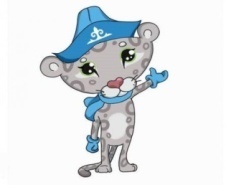 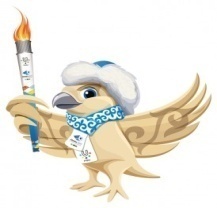 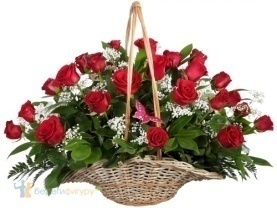 https://goo.gl/images/qZKCV4Середина урокаЗадание для первой группы.Задание для второй группы.Задание для первой группыЗадание для второй группыЗадание парамI. Изучение нового материала(Г) 1) Учимся применять правило.Ознакомление учащихся с порядком синтаксического разбора простого предложения. Учитель предлагает группам два вида рисунка о спорте. Каждая группа составляет по одному предложению и выполняет вместе с учителем синтаксический разбор. 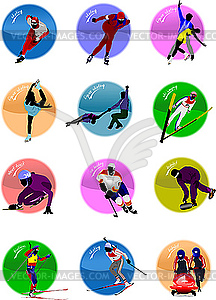 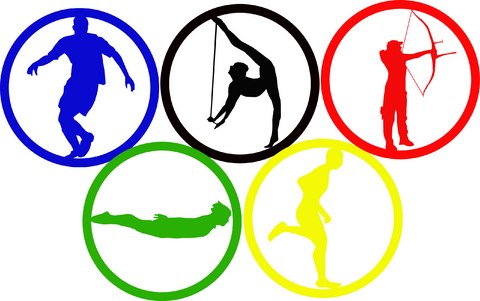 2) Стратегию «Цепочка» учитель показывает на интерактивной доске. Ученики по этой «цепочке» пишут последовательность синтаксического разбора.(Г) 3) С4 Работа в группах.Прочитайте текст и ответьте на вопросы. Выполните синтаксический разбор нескольких предложений.АзиадаАзиатские игры являются вторыми крупнейшими мировыми спортивными соревнованиями и по масштабу уступают лишь Олимпийским играм. Первый раз Азиада проводилась в 1952 году в Нью-Делфи. В период с 1913 по 1934 год она проходила под названием «Дальневосточные игры». После Второй мировой воины они стали называться Азиатскими играми. Они проводятся раз в четыре года. Организацией и проведением Азиатских игр занимается Олимпийский совет Азии. Их продолжительность не менее 12 и не более 16 дней, включая церемонии открытая и закрытия. Ответьте на вопросы- О чем говорится в тексте?- Когда они стали называться Азиатскими играми? - Где и когда проводилась Азиада?- Сколько дней длились эти соревнования?Прочитайте текст и озаглавьте его. Ответьте на вопросы. Найдите в тексте простые предложения. 28 зимняя Универсиада прошла в городе Алматы. Она проходила с 29 января по 8 февраля 2017 года. В программу студенческих игр вошли 12 видов спорта. Спортсмены многих стран приняли участие в состязаниях. Казахстанская сборная заняла второе общекомандное место.Символом соревнований стал птенец сокола Сункар. Талисман Сункар символизирует стремление к победе и целеустремленность молодых спортсменов. - О чем этот текст?- Когда и где проходила 28 зимняя Универсиада?- Какое место заняла сборная Казахстана?- Что вы узнали о талисмане Универсиады?Критерий оценивания        Обучающийся    отвечает на                                                 вопросы, определяет                                         основную мысль текста.Дескрипторы              Обучающийся                                         - отвечает на вопросы;                                          - правильно определяет                                            основную мысль                                             прослушанного текста.ФО «Словесное оценивание»II. Усвоение нового материала.(Г) Работа в группах.  Дифференцированные задания.Группа А – дополните данные предложения однородными членами, выполните синтаксический разбор. Определите, какими частями речи выражены однородные члены предложения.Группа Б – составьте предложения по данным схемам и объясните порядок синтаксического разбора.Группа В – составьте предложения по данным схемам, укажите на какие вопросы отвечают главные и второстепенные члены предложения.Спортсмены                       спортсмены                                                спортсмены. Критерий оценивания     Обучающийся составляет простое предложения, выполняет синтаксический разборДескрипторы            Обучающийся- составляет простое предложение;- определяет главные и второстепенные члены предложения;-выполняет синтаксический разбор простого предложения;- дополняет предложения однородные членами.ФО – смайлики.   Учитель группе дает задание с таблицей. Группа А – осложните данные предложения однородными членами (либо обращениями, вводными словами) и по ним заполните таблицу. Выполните синтаксический разбор. Группа Б – заполните таблицу, используя данные предложения. Определите, какими частями речи они выражены. Выполните синтаксический разбор 1-го и 3-го предложения.Группа В – Заполните таблицу, используя данные предложения. Выполните разбор 1-го предложения.1) На стадионе проводились соревнования.2) Зимние Азиатские игры прошли в  Казахстане.3) 28-я Всемирная зимняя Универсиада прошла в г. Алматы.Критерий оценивания     Обучающийсяопределяет главные и второстепенные члены предложения, выполняет синтаксический разборДескрипторы            Обучающийся- различает главные и второстепенные члены предложения;- определяет, какой частью речи выражены члены предложения;- выполняет синтаксический разбор;- дополняет предложения однородными членами.ФО – смайлики.   	Физическая минутка.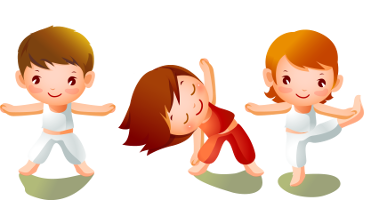 III. Закрепление изученного материала.(П)Г5 Работа в парах. Каждой паре учитель предлагает фотографии казахстанских спортсменов, по которым они должны составить диалог. (Примерные вопросы для диалога) - Кто на этой фотографий?- Каким видом спорта он занимается?- Что вы знаете вы о нем?- Какой титул завоевал этот спортсмен?- На каких соревнованиях он одержал победу?- Ты болеешь за него?- Что ты чувствуешь, когда казахстанский спортсмен становится победителем?Рассмотрите фотографии. Кого из спортсменов вы узнали? По этой теме составьте диалог.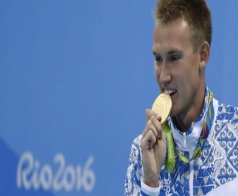 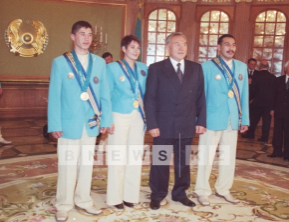 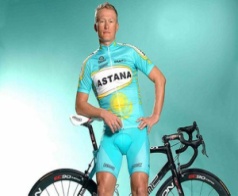 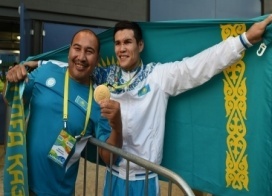 Критерий                     Обучающийся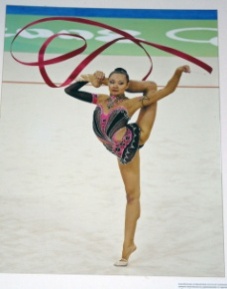 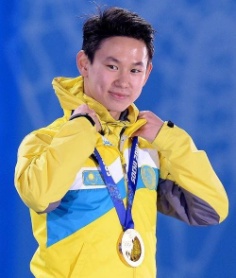 вступает в диалог, адекватно реагируя на реплики собеседникаДескрипторы        Обучающийся                                   - вступает в диалог;                                   - участвует в роли задающего                                                        и отвечающего на вопросы;                                   - правильно реагирует на                                          реплики собеседника.ФО – взаимооценка  I. Изучение нового материала(Г) 1) Учимся применять правило.Ознакомление учащихся с порядком синтаксического разбора простого предложения. Учитель предлагает группам два вида рисунка о спорте. Каждая группа составляет по одному предложению и выполняет вместе с учителем синтаксический разбор. 2) Стратегию «Цепочка» учитель показывает на интерактивной доске. Ученики по этой «цепочке» пишут последовательность синтаксического разбора.(Г) 3) С4 Работа в группах.Прочитайте текст и ответьте на вопросы. Выполните синтаксический разбор нескольких предложений.АзиадаАзиатские игры являются вторыми крупнейшими мировыми спортивными соревнованиями и по масштабу уступают лишь Олимпийским играм. Первый раз Азиада проводилась в 1952 году в Нью-Делфи. В период с 1913 по 1934 год она проходила под названием «Дальневосточные игры». После Второй мировой воины они стали называться Азиатскими играми. Они проводятся раз в четыре года. Организацией и проведением Азиатских игр занимается Олимпийский совет Азии. Их продолжительность не менее 12 и не более 16 дней, включая церемонии открытая и закрытия. Ответьте на вопросы- О чем говорится в тексте?- Когда они стали называться Азиатскими играми? - Где и когда проводилась Азиада?- Сколько дней длились эти соревнования?Прочитайте текст и озаглавьте его. Ответьте на вопросы. Найдите в тексте простые предложения. 28 зимняя Универсиада прошла в городе Алматы. Она проходила с 29 января по 8 февраля 2017 года. В программу студенческих игр вошли 12 видов спорта. Спортсмены многих стран приняли участие в состязаниях. Казахстанская сборная заняла второе общекомандное место.Символом соревнований стал птенец сокола Сункар. Талисман Сункар символизирует стремление к победе и целеустремленность молодых спортсменов. - О чем этот текст?- Когда и где проходила 28 зимняя Универсиада?- Какое место заняла сборная Казахстана?- Что вы узнали о талисмане Универсиады?Критерий оценивания        Обучающийся    отвечает на                                                 вопросы, определяет                                         основную мысль текста.Дескрипторы              Обучающийся                                         - отвечает на вопросы;                                          - правильно определяет                                            основную мысль                                             прослушанного текста.ФО «Словесное оценивание»II. Усвоение нового материала.(Г) Работа в группах.  Дифференцированные задания.Группа А – дополните данные предложения однородными членами, выполните синтаксический разбор. Определите, какими частями речи выражены однородные члены предложения.Группа Б – составьте предложения по данным схемам и объясните порядок синтаксического разбора.Группа В – составьте предложения по данным схемам, укажите на какие вопросы отвечают главные и второстепенные члены предложения.Спортсмены                       спортсмены                                                спортсмены. Критерий оценивания     Обучающийся составляет простое предложения, выполняет синтаксический разборДескрипторы            Обучающийся- составляет простое предложение;- определяет главные и второстепенные члены предложения;-выполняет синтаксический разбор простого предложения;- дополняет предложения однородные членами.ФО – смайлики.   Учитель группе дает задание с таблицей. Группа А – осложните данные предложения однородными членами (либо обращениями, вводными словами) и по ним заполните таблицу. Выполните синтаксический разбор. Группа Б – заполните таблицу, используя данные предложения. Определите, какими частями речи они выражены. Выполните синтаксический разбор 1-го и 3-го предложения.Группа В – Заполните таблицу, используя данные предложения. Выполните разбор 1-го предложения.1) На стадионе проводились соревнования.2) Зимние Азиатские игры прошли в  Казахстане.3) 28-я Всемирная зимняя Универсиада прошла в г. Алматы.Критерий оценивания     Обучающийсяопределяет главные и второстепенные члены предложения, выполняет синтаксический разборДескрипторы            Обучающийся- различает главные и второстепенные члены предложения;- определяет, какой частью речи выражены члены предложения;- выполняет синтаксический разбор;- дополняет предложения однородными членами.ФО – смайлики.   	Физическая минутка.III. Закрепление изученного материала.(П)Г5 Работа в парах. Каждой паре учитель предлагает фотографии казахстанских спортсменов, по которым они должны составить диалог. (Примерные вопросы для диалога) - Кто на этой фотографий?- Каким видом спорта он занимается?- Что вы знаете вы о нем?- Какой титул завоевал этот спортсмен?- На каких соревнованиях он одержал победу?- Ты болеешь за него?- Что ты чувствуешь, когда казахстанский спортсмен становится победителем?Рассмотрите фотографии. Кого из спортсменов вы узнали? По этой теме составьте диалог.Критерий                     Обучающийсявступает в диалог, адекватно реагируя на реплики собеседникаДескрипторы        Обучающийся                                   - вступает в диалог;                                   - участвует в роли задающего                                                        и отвечающего на вопросы;                                   - правильно реагирует на                                          реплики собеседника.ФО – взаимооценка  I. Изучение нового материала(Г) 1) Учимся применять правило.Ознакомление учащихся с порядком синтаксического разбора простого предложения. Учитель предлагает группам два вида рисунка о спорте. Каждая группа составляет по одному предложению и выполняет вместе с учителем синтаксический разбор. 2) Стратегию «Цепочка» учитель показывает на интерактивной доске. Ученики по этой «цепочке» пишут последовательность синтаксического разбора.(Г) 3) С4 Работа в группах.Прочитайте текст и ответьте на вопросы. Выполните синтаксический разбор нескольких предложений.АзиадаАзиатские игры являются вторыми крупнейшими мировыми спортивными соревнованиями и по масштабу уступают лишь Олимпийским играм. Первый раз Азиада проводилась в 1952 году в Нью-Делфи. В период с 1913 по 1934 год она проходила под названием «Дальневосточные игры». После Второй мировой воины они стали называться Азиатскими играми. Они проводятся раз в четыре года. Организацией и проведением Азиатских игр занимается Олимпийский совет Азии. Их продолжительность не менее 12 и не более 16 дней, включая церемонии открытая и закрытия. Ответьте на вопросы- О чем говорится в тексте?- Когда они стали называться Азиатскими играми? - Где и когда проводилась Азиада?- Сколько дней длились эти соревнования?Прочитайте текст и озаглавьте его. Ответьте на вопросы. Найдите в тексте простые предложения. 28 зимняя Универсиада прошла в городе Алматы. Она проходила с 29 января по 8 февраля 2017 года. В программу студенческих игр вошли 12 видов спорта. Спортсмены многих стран приняли участие в состязаниях. Казахстанская сборная заняла второе общекомандное место.Символом соревнований стал птенец сокола Сункар. Талисман Сункар символизирует стремление к победе и целеустремленность молодых спортсменов. - О чем этот текст?- Когда и где проходила 28 зимняя Универсиада?- Какое место заняла сборная Казахстана?- Что вы узнали о талисмане Универсиады?Критерий оценивания        Обучающийся    отвечает на                                                 вопросы, определяет                                         основную мысль текста.Дескрипторы              Обучающийся                                         - отвечает на вопросы;                                          - правильно определяет                                            основную мысль                                             прослушанного текста.ФО «Словесное оценивание»II. Усвоение нового материала.(Г) Работа в группах.  Дифференцированные задания.Группа А – дополните данные предложения однородными членами, выполните синтаксический разбор. Определите, какими частями речи выражены однородные члены предложения.Группа Б – составьте предложения по данным схемам и объясните порядок синтаксического разбора.Группа В – составьте предложения по данным схемам, укажите на какие вопросы отвечают главные и второстепенные члены предложения.Спортсмены                       спортсмены                                                спортсмены. Критерий оценивания     Обучающийся составляет простое предложения, выполняет синтаксический разборДескрипторы            Обучающийся- составляет простое предложение;- определяет главные и второстепенные члены предложения;-выполняет синтаксический разбор простого предложения;- дополняет предложения однородные членами.ФО – смайлики.   Учитель группе дает задание с таблицей. Группа А – осложните данные предложения однородными членами (либо обращениями, вводными словами) и по ним заполните таблицу. Выполните синтаксический разбор. Группа Б – заполните таблицу, используя данные предложения. Определите, какими частями речи они выражены. Выполните синтаксический разбор 1-го и 3-го предложения.Группа В – Заполните таблицу, используя данные предложения. Выполните разбор 1-го предложения.1) На стадионе проводились соревнования.2) Зимние Азиатские игры прошли в  Казахстане.3) 28-я Всемирная зимняя Универсиада прошла в г. Алматы.Критерий оценивания     Обучающийсяопределяет главные и второстепенные члены предложения, выполняет синтаксический разборДескрипторы            Обучающийся- различает главные и второстепенные члены предложения;- определяет, какой частью речи выражены члены предложения;- выполняет синтаксический разбор;- дополняет предложения однородными членами.ФО – смайлики.   	Физическая минутка.III. Закрепление изученного материала.(П)Г5 Работа в парах. Каждой паре учитель предлагает фотографии казахстанских спортсменов, по которым они должны составить диалог. (Примерные вопросы для диалога) - Кто на этой фотографий?- Каким видом спорта он занимается?- Что вы знаете вы о нем?- Какой титул завоевал этот спортсмен?- На каких соревнованиях он одержал победу?- Ты болеешь за него?- Что ты чувствуешь, когда казахстанский спортсмен становится победителем?Рассмотрите фотографии. Кого из спортсменов вы узнали? По этой теме составьте диалог.Критерий                     Обучающийсявступает в диалог, адекватно реагируя на реплики собеседникаДескрипторы        Обучающийся                                   - вступает в диалог;                                   - участвует в роли задающего                                                        и отвечающего на вопросы;                                   - правильно реагирует на                                          реплики собеседника.ФО – взаимооценка  I. Изучение нового материала(Г) 1) Учимся применять правило.Ознакомление учащихся с порядком синтаксического разбора простого предложения. Учитель предлагает группам два вида рисунка о спорте. Каждая группа составляет по одному предложению и выполняет вместе с учителем синтаксический разбор. 2) Стратегию «Цепочка» учитель показывает на интерактивной доске. Ученики по этой «цепочке» пишут последовательность синтаксического разбора.(Г) 3) С4 Работа в группах.Прочитайте текст и ответьте на вопросы. Выполните синтаксический разбор нескольких предложений.АзиадаАзиатские игры являются вторыми крупнейшими мировыми спортивными соревнованиями и по масштабу уступают лишь Олимпийским играм. Первый раз Азиада проводилась в 1952 году в Нью-Делфи. В период с 1913 по 1934 год она проходила под названием «Дальневосточные игры». После Второй мировой воины они стали называться Азиатскими играми. Они проводятся раз в четыре года. Организацией и проведением Азиатских игр занимается Олимпийский совет Азии. Их продолжительность не менее 12 и не более 16 дней, включая церемонии открытая и закрытия. Ответьте на вопросы- О чем говорится в тексте?- Когда они стали называться Азиатскими играми? - Где и когда проводилась Азиада?- Сколько дней длились эти соревнования?Прочитайте текст и озаглавьте его. Ответьте на вопросы. Найдите в тексте простые предложения. 28 зимняя Универсиада прошла в городе Алматы. Она проходила с 29 января по 8 февраля 2017 года. В программу студенческих игр вошли 12 видов спорта. Спортсмены многих стран приняли участие в состязаниях. Казахстанская сборная заняла второе общекомандное место.Символом соревнований стал птенец сокола Сункар. Талисман Сункар символизирует стремление к победе и целеустремленность молодых спортсменов. - О чем этот текст?- Когда и где проходила 28 зимняя Универсиада?- Какое место заняла сборная Казахстана?- Что вы узнали о талисмане Универсиады?Критерий оценивания        Обучающийся    отвечает на                                                 вопросы, определяет                                         основную мысль текста.Дескрипторы              Обучающийся                                         - отвечает на вопросы;                                          - правильно определяет                                            основную мысль                                             прослушанного текста.ФО «Словесное оценивание»II. Усвоение нового материала.(Г) Работа в группах.  Дифференцированные задания.Группа А – дополните данные предложения однородными членами, выполните синтаксический разбор. Определите, какими частями речи выражены однородные члены предложения.Группа Б – составьте предложения по данным схемам и объясните порядок синтаксического разбора.Группа В – составьте предложения по данным схемам, укажите на какие вопросы отвечают главные и второстепенные члены предложения.Спортсмены                       спортсмены                                                спортсмены. Критерий оценивания     Обучающийся составляет простое предложения, выполняет синтаксический разборДескрипторы            Обучающийся- составляет простое предложение;- определяет главные и второстепенные члены предложения;-выполняет синтаксический разбор простого предложения;- дополняет предложения однородные членами.ФО – смайлики.   Учитель группе дает задание с таблицей. Группа А – осложните данные предложения однородными членами (либо обращениями, вводными словами) и по ним заполните таблицу. Выполните синтаксический разбор. Группа Б – заполните таблицу, используя данные предложения. Определите, какими частями речи они выражены. Выполните синтаксический разбор 1-го и 3-го предложения.Группа В – Заполните таблицу, используя данные предложения. Выполните разбор 1-го предложения.1) На стадионе проводились соревнования.2) Зимние Азиатские игры прошли в  Казахстане.3) 28-я Всемирная зимняя Универсиада прошла в г. Алматы.Критерий оценивания     Обучающийсяопределяет главные и второстепенные члены предложения, выполняет синтаксический разборДескрипторы            Обучающийся- различает главные и второстепенные члены предложения;- определяет, какой частью речи выражены члены предложения;- выполняет синтаксический разбор;- дополняет предложения однородными членами.ФО – смайлики.   	Физическая минутка.III. Закрепление изученного материала.(П)Г5 Работа в парах. Каждой паре учитель предлагает фотографии казахстанских спортсменов, по которым они должны составить диалог. (Примерные вопросы для диалога) - Кто на этой фотографий?- Каким видом спорта он занимается?- Что вы знаете вы о нем?- Какой титул завоевал этот спортсмен?- На каких соревнованиях он одержал победу?- Ты болеешь за него?- Что ты чувствуешь, когда казахстанский спортсмен становится победителем?Рассмотрите фотографии. Кого из спортсменов вы узнали? По этой теме составьте диалог.Критерий                     Обучающийсявступает в диалог, адекватно реагируя на реплики собеседникаДескрипторы        Обучающийся                                   - вступает в диалог;                                   - участвует в роли задающего                                                        и отвечающего на вопросы;                                   - правильно реагирует на                                          реплики собеседника.ФО – взаимооценка  I. Изучение нового материала(Г) 1) Учимся применять правило.Ознакомление учащихся с порядком синтаксического разбора простого предложения. Учитель предлагает группам два вида рисунка о спорте. Каждая группа составляет по одному предложению и выполняет вместе с учителем синтаксический разбор. 2) Стратегию «Цепочка» учитель показывает на интерактивной доске. Ученики по этой «цепочке» пишут последовательность синтаксического разбора.(Г) 3) С4 Работа в группах.Прочитайте текст и ответьте на вопросы. Выполните синтаксический разбор нескольких предложений.АзиадаАзиатские игры являются вторыми крупнейшими мировыми спортивными соревнованиями и по масштабу уступают лишь Олимпийским играм. Первый раз Азиада проводилась в 1952 году в Нью-Делфи. В период с 1913 по 1934 год она проходила под названием «Дальневосточные игры». После Второй мировой воины они стали называться Азиатскими играми. Они проводятся раз в четыре года. Организацией и проведением Азиатских игр занимается Олимпийский совет Азии. Их продолжительность не менее 12 и не более 16 дней, включая церемонии открытая и закрытия. Ответьте на вопросы- О чем говорится в тексте?- Когда они стали называться Азиатскими играми? - Где и когда проводилась Азиада?- Сколько дней длились эти соревнования?Прочитайте текст и озаглавьте его. Ответьте на вопросы. Найдите в тексте простые предложения. 28 зимняя Универсиада прошла в городе Алматы. Она проходила с 29 января по 8 февраля 2017 года. В программу студенческих игр вошли 12 видов спорта. Спортсмены многих стран приняли участие в состязаниях. Казахстанская сборная заняла второе общекомандное место.Символом соревнований стал птенец сокола Сункар. Талисман Сункар символизирует стремление к победе и целеустремленность молодых спортсменов. - О чем этот текст?- Когда и где проходила 28 зимняя Универсиада?- Какое место заняла сборная Казахстана?- Что вы узнали о талисмане Универсиады?Критерий оценивания        Обучающийся    отвечает на                                                 вопросы, определяет                                         основную мысль текста.Дескрипторы              Обучающийся                                         - отвечает на вопросы;                                          - правильно определяет                                            основную мысль                                             прослушанного текста.ФО «Словесное оценивание»II. Усвоение нового материала.(Г) Работа в группах.  Дифференцированные задания.Группа А – дополните данные предложения однородными членами, выполните синтаксический разбор. Определите, какими частями речи выражены однородные члены предложения.Группа Б – составьте предложения по данным схемам и объясните порядок синтаксического разбора.Группа В – составьте предложения по данным схемам, укажите на какие вопросы отвечают главные и второстепенные члены предложения.Спортсмены                       спортсмены                                                спортсмены. Критерий оценивания     Обучающийся составляет простое предложения, выполняет синтаксический разборДескрипторы            Обучающийся- составляет простое предложение;- определяет главные и второстепенные члены предложения;-выполняет синтаксический разбор простого предложения;- дополняет предложения однородные членами.ФО – смайлики.   Учитель группе дает задание с таблицей. Группа А – осложните данные предложения однородными членами (либо обращениями, вводными словами) и по ним заполните таблицу. Выполните синтаксический разбор. Группа Б – заполните таблицу, используя данные предложения. Определите, какими частями речи они выражены. Выполните синтаксический разбор 1-го и 3-го предложения.Группа В – Заполните таблицу, используя данные предложения. Выполните разбор 1-го предложения.1) На стадионе проводились соревнования.2) Зимние Азиатские игры прошли в  Казахстане.3) 28-я Всемирная зимняя Универсиада прошла в г. Алматы.Критерий оценивания     Обучающийсяопределяет главные и второстепенные члены предложения, выполняет синтаксический разборДескрипторы            Обучающийся- различает главные и второстепенные члены предложения;- определяет, какой частью речи выражены члены предложения;- выполняет синтаксический разбор;- дополняет предложения однородными членами.ФО – смайлики.   	Физическая минутка.III. Закрепление изученного материала.(П)Г5 Работа в парах. Каждой паре учитель предлагает фотографии казахстанских спортсменов, по которым они должны составить диалог. (Примерные вопросы для диалога) - Кто на этой фотографий?- Каким видом спорта он занимается?- Что вы знаете вы о нем?- Какой титул завоевал этот спортсмен?- На каких соревнованиях он одержал победу?- Ты болеешь за него?- Что ты чувствуешь, когда казахстанский спортсмен становится победителем?Рассмотрите фотографии. Кого из спортсменов вы узнали? По этой теме составьте диалог.Критерий                     Обучающийсявступает в диалог, адекватно реагируя на реплики собеседникаДескрипторы        Обучающийся                                   - вступает в диалог;                                   - участвует в роли задающего                                                        и отвечающего на вопросы;                                   - правильно реагирует на                                          реплики собеседника.ФО – взаимооценка  I. Изучение нового материала(Г) 1) Учимся применять правило.Ознакомление учащихся с порядком синтаксического разбора простого предложения. Учитель предлагает группам два вида рисунка о спорте. Каждая группа составляет по одному предложению и выполняет вместе с учителем синтаксический разбор. 2) Стратегию «Цепочка» учитель показывает на интерактивной доске. Ученики по этой «цепочке» пишут последовательность синтаксического разбора.(Г) 3) С4 Работа в группах.Прочитайте текст и ответьте на вопросы. Выполните синтаксический разбор нескольких предложений.АзиадаАзиатские игры являются вторыми крупнейшими мировыми спортивными соревнованиями и по масштабу уступают лишь Олимпийским играм. Первый раз Азиада проводилась в 1952 году в Нью-Делфи. В период с 1913 по 1934 год она проходила под названием «Дальневосточные игры». После Второй мировой воины они стали называться Азиатскими играми. Они проводятся раз в четыре года. Организацией и проведением Азиатских игр занимается Олимпийский совет Азии. Их продолжительность не менее 12 и не более 16 дней, включая церемонии открытая и закрытия. Ответьте на вопросы- О чем говорится в тексте?- Когда они стали называться Азиатскими играми? - Где и когда проводилась Азиада?- Сколько дней длились эти соревнования?Прочитайте текст и озаглавьте его. Ответьте на вопросы. Найдите в тексте простые предложения. 28 зимняя Универсиада прошла в городе Алматы. Она проходила с 29 января по 8 февраля 2017 года. В программу студенческих игр вошли 12 видов спорта. Спортсмены многих стран приняли участие в состязаниях. Казахстанская сборная заняла второе общекомандное место.Символом соревнований стал птенец сокола Сункар. Талисман Сункар символизирует стремление к победе и целеустремленность молодых спортсменов. - О чем этот текст?- Когда и где проходила 28 зимняя Универсиада?- Какое место заняла сборная Казахстана?- Что вы узнали о талисмане Универсиады?Критерий оценивания        Обучающийся    отвечает на                                                 вопросы, определяет                                         основную мысль текста.Дескрипторы              Обучающийся                                         - отвечает на вопросы;                                          - правильно определяет                                            основную мысль                                             прослушанного текста.ФО «Словесное оценивание»II. Усвоение нового материала.(Г) Работа в группах.  Дифференцированные задания.Группа А – дополните данные предложения однородными членами, выполните синтаксический разбор. Определите, какими частями речи выражены однородные члены предложения.Группа Б – составьте предложения по данным схемам и объясните порядок синтаксического разбора.Группа В – составьте предложения по данным схемам, укажите на какие вопросы отвечают главные и второстепенные члены предложения.Спортсмены                       спортсмены                                                спортсмены. Критерий оценивания     Обучающийся составляет простое предложения, выполняет синтаксический разборДескрипторы            Обучающийся- составляет простое предложение;- определяет главные и второстепенные члены предложения;-выполняет синтаксический разбор простого предложения;- дополняет предложения однородные членами.ФО – смайлики.   Учитель группе дает задание с таблицей. Группа А – осложните данные предложения однородными членами (либо обращениями, вводными словами) и по ним заполните таблицу. Выполните синтаксический разбор. Группа Б – заполните таблицу, используя данные предложения. Определите, какими частями речи они выражены. Выполните синтаксический разбор 1-го и 3-го предложения.Группа В – Заполните таблицу, используя данные предложения. Выполните разбор 1-го предложения.1) На стадионе проводились соревнования.2) Зимние Азиатские игры прошли в  Казахстане.3) 28-я Всемирная зимняя Универсиада прошла в г. Алматы.Критерий оценивания     Обучающийсяопределяет главные и второстепенные члены предложения, выполняет синтаксический разборДескрипторы            Обучающийся- различает главные и второстепенные члены предложения;- определяет, какой частью речи выражены члены предложения;- выполняет синтаксический разбор;- дополняет предложения однородными членами.ФО – смайлики.   	Физическая минутка.III. Закрепление изученного материала.(П)Г5 Работа в парах. Каждой паре учитель предлагает фотографии казахстанских спортсменов, по которым они должны составить диалог. (Примерные вопросы для диалога) - Кто на этой фотографий?- Каким видом спорта он занимается?- Что вы знаете вы о нем?- Какой титул завоевал этот спортсмен?- На каких соревнованиях он одержал победу?- Ты болеешь за него?- Что ты чувствуешь, когда казахстанский спортсмен становится победителем?Рассмотрите фотографии. Кого из спортсменов вы узнали? По этой теме составьте диалог.Критерий                     Обучающийсявступает в диалог, адекватно реагируя на реплики собеседникаДескрипторы        Обучающийся                                   - вступает в диалог;                                   - участвует в роли задающего                                                        и отвечающего на вопросы;                                   - правильно реагирует на                                          реплики собеседника.ФО – взаимооценка  I. Изучение нового материала(Г) 1) Учимся применять правило.Ознакомление учащихся с порядком синтаксического разбора простого предложения. Учитель предлагает группам два вида рисунка о спорте. Каждая группа составляет по одному предложению и выполняет вместе с учителем синтаксический разбор. 2) Стратегию «Цепочка» учитель показывает на интерактивной доске. Ученики по этой «цепочке» пишут последовательность синтаксического разбора.(Г) 3) С4 Работа в группах.Прочитайте текст и ответьте на вопросы. Выполните синтаксический разбор нескольких предложений.АзиадаАзиатские игры являются вторыми крупнейшими мировыми спортивными соревнованиями и по масштабу уступают лишь Олимпийским играм. Первый раз Азиада проводилась в 1952 году в Нью-Делфи. В период с 1913 по 1934 год она проходила под названием «Дальневосточные игры». После Второй мировой воины они стали называться Азиатскими играми. Они проводятся раз в четыре года. Организацией и проведением Азиатских игр занимается Олимпийский совет Азии. Их продолжительность не менее 12 и не более 16 дней, включая церемонии открытая и закрытия. Ответьте на вопросы- О чем говорится в тексте?- Когда они стали называться Азиатскими играми? - Где и когда проводилась Азиада?- Сколько дней длились эти соревнования?Прочитайте текст и озаглавьте его. Ответьте на вопросы. Найдите в тексте простые предложения. 28 зимняя Универсиада прошла в городе Алматы. Она проходила с 29 января по 8 февраля 2017 года. В программу студенческих игр вошли 12 видов спорта. Спортсмены многих стран приняли участие в состязаниях. Казахстанская сборная заняла второе общекомандное место.Символом соревнований стал птенец сокола Сункар. Талисман Сункар символизирует стремление к победе и целеустремленность молодых спортсменов. - О чем этот текст?- Когда и где проходила 28 зимняя Универсиада?- Какое место заняла сборная Казахстана?- Что вы узнали о талисмане Универсиады?Критерий оценивания        Обучающийся    отвечает на                                                 вопросы, определяет                                         основную мысль текста.Дескрипторы              Обучающийся                                         - отвечает на вопросы;                                          - правильно определяет                                            основную мысль                                             прослушанного текста.ФО «Словесное оценивание»II. Усвоение нового материала.(Г) Работа в группах.  Дифференцированные задания.Группа А – дополните данные предложения однородными членами, выполните синтаксический разбор. Определите, какими частями речи выражены однородные члены предложения.Группа Б – составьте предложения по данным схемам и объясните порядок синтаксического разбора.Группа В – составьте предложения по данным схемам, укажите на какие вопросы отвечают главные и второстепенные члены предложения.Спортсмены                       спортсмены                                                спортсмены. Критерий оценивания     Обучающийся составляет простое предложения, выполняет синтаксический разборДескрипторы            Обучающийся- составляет простое предложение;- определяет главные и второстепенные члены предложения;-выполняет синтаксический разбор простого предложения;- дополняет предложения однородные членами.ФО – смайлики.   Учитель группе дает задание с таблицей. Группа А – осложните данные предложения однородными членами (либо обращениями, вводными словами) и по ним заполните таблицу. Выполните синтаксический разбор. Группа Б – заполните таблицу, используя данные предложения. Определите, какими частями речи они выражены. Выполните синтаксический разбор 1-го и 3-го предложения.Группа В – Заполните таблицу, используя данные предложения. Выполните разбор 1-го предложения.1) На стадионе проводились соревнования.2) Зимние Азиатские игры прошли в  Казахстане.3) 28-я Всемирная зимняя Универсиада прошла в г. Алматы.Критерий оценивания     Обучающийсяопределяет главные и второстепенные члены предложения, выполняет синтаксический разборДескрипторы            Обучающийся- различает главные и второстепенные члены предложения;- определяет, какой частью речи выражены члены предложения;- выполняет синтаксический разбор;- дополняет предложения однородными членами.ФО – смайлики.   	Физическая минутка.III. Закрепление изученного материала.(П)Г5 Работа в парах. Каждой паре учитель предлагает фотографии казахстанских спортсменов, по которым они должны составить диалог. (Примерные вопросы для диалога) - Кто на этой фотографий?- Каким видом спорта он занимается?- Что вы знаете вы о нем?- Какой титул завоевал этот спортсмен?- На каких соревнованиях он одержал победу?- Ты болеешь за него?- Что ты чувствуешь, когда казахстанский спортсмен становится победителем?Рассмотрите фотографии. Кого из спортсменов вы узнали? По этой теме составьте диалог.Критерий                     Обучающийсявступает в диалог, адекватно реагируя на реплики собеседникаДескрипторы        Обучающийся                                   - вступает в диалог;                                   - участвует в роли задающего                                                        и отвечающего на вопросы;                                   - правильно реагирует на                                          реплики собеседника.ФО – взаимооценка  Таблица синтаксического разбора.Рисункиhttps://goo.gl/images/xxK7FGСтратегия «Цепочка»Рисунок 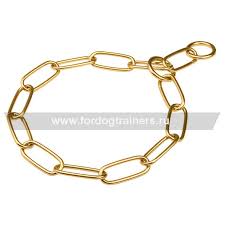 https://goo.gl/images/KH4wtdУчебник, упражнение 516https://ru.wikipedia.orghttps://primeminister.kz/ru/news/universiade/talismanomУчебник, упражнение 517Рисунки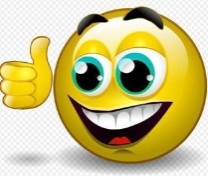 https://goo.gl/images/4aqMyEУчебник, упражнение 519Рисункиhttps://goo.gl/images/4aqMyEФизминуткаМы к лесной лужайке вышли. Поднимая ноги выше,Через кустики и кочки,Через ветви и пенёчки, Кто высоко так шагал – Не споткнулся, не упал.Рисунокhttps://goo.gl/images/mYLjcFРисункиhttps://goo.gl/images/efwUY6Конец урокаЗадание всему классуВыполнение задания в рабочих тетрадях Домашнее заданиеI. Игра «Веселый мячик». В процессе игры учащиеся  повторяют пройденное и закрепляют новую тему.Все дети становятся в круг. В середине круга находится учитель. Учитель кидает мяч ученику и задает вопрос. После ответа ученика ход игры повторяется.Вопросы учителя:1. Какие предложения называются простыми?2. Какие бывают предложения по цели высказывания?3. А по эмоциональной окраске  какие могут быть предложения?4. Нераспространенными мы называем предложения … (ученик заканчивает предложение своим ответом)5. Распространенными называются предложения …- А теперь повторим поэтапно порядок синтаксического разбора простого предложения.ФО – «Большой палец вверх»II. (К) Стратегия «Мозаика Джигсо». Учитель раздает детям заранее подготовленное задание.Соединить линиями этапы синтаксического разбора простого предложения.                                                                   1 этап                                                                   2 этап                                                                   3 этап                                                                    4 этапФО – Самооценивание (3 хлопками)Составить синквейн к слову спорт. I. Игра «Веселый мячик». В процессе игры учащиеся  повторяют пройденное и закрепляют новую тему.Все дети становятся в круг. В середине круга находится учитель. Учитель кидает мяч ученику и задает вопрос. После ответа ученика ход игры повторяется.Вопросы учителя:1. Какие предложения называются простыми?2. Какие бывают предложения по цели высказывания?3. А по эмоциональной окраске  какие могут быть предложения?4. Нераспространенными мы называем предложения … (ученик заканчивает предложение своим ответом)5. Распространенными называются предложения …- А теперь повторим поэтапно порядок синтаксического разбора простого предложения.ФО – «Большой палец вверх»II. (К) Стратегия «Мозаика Джигсо». Учитель раздает детям заранее подготовленное задание.Соединить линиями этапы синтаксического разбора простого предложения.                                                                   1 этап                                                                   2 этап                                                                   3 этап                                                                    4 этапФО – Самооценивание (3 хлопками)Составить синквейн к слову спорт. I. Игра «Веселый мячик». В процессе игры учащиеся  повторяют пройденное и закрепляют новую тему.Все дети становятся в круг. В середине круга находится учитель. Учитель кидает мяч ученику и задает вопрос. После ответа ученика ход игры повторяется.Вопросы учителя:1. Какие предложения называются простыми?2. Какие бывают предложения по цели высказывания?3. А по эмоциональной окраске  какие могут быть предложения?4. Нераспространенными мы называем предложения … (ученик заканчивает предложение своим ответом)5. Распространенными называются предложения …- А теперь повторим поэтапно порядок синтаксического разбора простого предложения.ФО – «Большой палец вверх»II. (К) Стратегия «Мозаика Джигсо». Учитель раздает детям заранее подготовленное задание.Соединить линиями этапы синтаксического разбора простого предложения.                                                                   1 этап                                                                   2 этап                                                                   3 этап                                                                    4 этапФО – Самооценивание (3 хлопками)Составить синквейн к слову спорт. I. Игра «Веселый мячик». В процессе игры учащиеся  повторяют пройденное и закрепляют новую тему.Все дети становятся в круг. В середине круга находится учитель. Учитель кидает мяч ученику и задает вопрос. После ответа ученика ход игры повторяется.Вопросы учителя:1. Какие предложения называются простыми?2. Какие бывают предложения по цели высказывания?3. А по эмоциональной окраске  какие могут быть предложения?4. Нераспространенными мы называем предложения … (ученик заканчивает предложение своим ответом)5. Распространенными называются предложения …- А теперь повторим поэтапно порядок синтаксического разбора простого предложения.ФО – «Большой палец вверх»II. (К) Стратегия «Мозаика Джигсо». Учитель раздает детям заранее подготовленное задание.Соединить линиями этапы синтаксического разбора простого предложения.                                                                   1 этап                                                                   2 этап                                                                   3 этап                                                                    4 этапФО – Самооценивание (3 хлопками)Составить синквейн к слову спорт. I. Игра «Веселый мячик». В процессе игры учащиеся  повторяют пройденное и закрепляют новую тему.Все дети становятся в круг. В середине круга находится учитель. Учитель кидает мяч ученику и задает вопрос. После ответа ученика ход игры повторяется.Вопросы учителя:1. Какие предложения называются простыми?2. Какие бывают предложения по цели высказывания?3. А по эмоциональной окраске  какие могут быть предложения?4. Нераспространенными мы называем предложения … (ученик заканчивает предложение своим ответом)5. Распространенными называются предложения …- А теперь повторим поэтапно порядок синтаксического разбора простого предложения.ФО – «Большой палец вверх»II. (К) Стратегия «Мозаика Джигсо». Учитель раздает детям заранее подготовленное задание.Соединить линиями этапы синтаксического разбора простого предложения.                                                                   1 этап                                                                   2 этап                                                                   3 этап                                                                    4 этапФО – Самооценивание (3 хлопками)Составить синквейн к слову спорт. I. Игра «Веселый мячик». В процессе игры учащиеся  повторяют пройденное и закрепляют новую тему.Все дети становятся в круг. В середине круга находится учитель. Учитель кидает мяч ученику и задает вопрос. После ответа ученика ход игры повторяется.Вопросы учителя:1. Какие предложения называются простыми?2. Какие бывают предложения по цели высказывания?3. А по эмоциональной окраске  какие могут быть предложения?4. Нераспространенными мы называем предложения … (ученик заканчивает предложение своим ответом)5. Распространенными называются предложения …- А теперь повторим поэтапно порядок синтаксического разбора простого предложения.ФО – «Большой палец вверх»II. (К) Стратегия «Мозаика Джигсо». Учитель раздает детям заранее подготовленное задание.Соединить линиями этапы синтаксического разбора простого предложения.                                                                   1 этап                                                                   2 этап                                                                   3 этап                                                                    4 этапФО – Самооценивание (3 хлопками)Составить синквейн к слову спорт. I. Игра «Веселый мячик». В процессе игры учащиеся  повторяют пройденное и закрепляют новую тему.Все дети становятся в круг. В середине круга находится учитель. Учитель кидает мяч ученику и задает вопрос. После ответа ученика ход игры повторяется.Вопросы учителя:1. Какие предложения называются простыми?2. Какие бывают предложения по цели высказывания?3. А по эмоциональной окраске  какие могут быть предложения?4. Нераспространенными мы называем предложения … (ученик заканчивает предложение своим ответом)5. Распространенными называются предложения …- А теперь повторим поэтапно порядок синтаксического разбора простого предложения.ФО – «Большой палец вверх»II. (К) Стратегия «Мозаика Джигсо». Учитель раздает детям заранее подготовленное задание.Соединить линиями этапы синтаксического разбора простого предложения.                                                                   1 этап                                                                   2 этап                                                                   3 этап                                                                    4 этапФО – Самооценивание (3 хлопками)Составить синквейн к слову спорт. Рисунок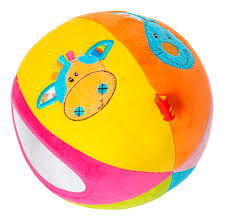 https://goo.gl/images/xAtNEsСтратегия «Мозаика Джигсо»Рефлексия по уроку https://goo.gl/images/3YJ9vmРефлексия по уроку https://goo.gl/images/3YJ9vmПриём «Пьедестал».На пьедестале, изображенном на постере,  учащиеся прикрепляют смайлики со своими именами. 1 место – всё понял2 место – понял, но не до конца3 место – нужна помощьПриём «Пьедестал».На пьедестале, изображенном на постере,  учащиеся прикрепляют смайлики со своими именами. 1 место – всё понял2 место – понял, но не до конца3 место – нужна помощьПриём «Пьедестал».На пьедестале, изображенном на постере,  учащиеся прикрепляют смайлики со своими именами. 1 место – всё понял2 место – понял, но не до конца3 место – нужна помощьПриём «Пьедестал».На пьедестале, изображенном на постере,  учащиеся прикрепляют смайлики со своими именами. 1 место – всё понял2 место – понял, но не до конца3 место – нужна помощьПриём «Пьедестал».На пьедестале, изображенном на постере,  учащиеся прикрепляют смайлики со своими именами. 1 место – всё понял2 место – понял, но не до конца3 место – нужна помощьПриём «Пьедестал».На пьедестале, изображенном на постере,  учащиеся прикрепляют смайлики со своими именами. 1 место – всё понял2 место – понял, но не до конца3 место – нужна помощьПриём «Пьедестал».На пьедестале, изображенном на постере,  учащиеся прикрепляют смайлики со своими именами. 1 место – всё понял2 место – понял, но не до конца3 место – нужна помощьРефлексия по уроку https://goo.gl/images/3YJ9vmРефлексия по уроку https://goo.gl/images/3YJ9vmВывод по микропреподаванию.За период обучения на курсах по обновленной программе, я получила очень ценные методические рекомендации. Узнала о структуре содержания Учебных программ. На практике научилась составлять краткосрочное планирование уроков. Усвоила методы эффективного преподавания, используя приемы языковых единиц: слушания, говорения, чтения и письма. Во время занятий изучила методы и приемы формативного оценивания. Теперь я на уроках буду использовать активные методы, с которыми мы работали в процессе обучения. Особенно мне понравились стратегии «Диаграмма Венны», «Двойной пузырь», «Линия времени», «Карта истории», «Стоп кадр», «Аллея сознания», графические органайзеры, классификация «Бриллиант». Эти методы дадут на уроках большой успех в изучении русского языка и литературы, будут способствовать активности учащихся в усвоении разных тем.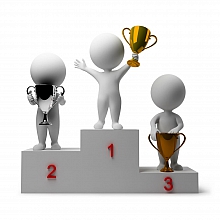 Вывод по микропреподаванию.За период обучения на курсах по обновленной программе, я получила очень ценные методические рекомендации. Узнала о структуре содержания Учебных программ. На практике научилась составлять краткосрочное планирование уроков. Усвоила методы эффективного преподавания, используя приемы языковых единиц: слушания, говорения, чтения и письма. Во время занятий изучила методы и приемы формативного оценивания. Теперь я на уроках буду использовать активные методы, с которыми мы работали в процессе обучения. Особенно мне понравились стратегии «Диаграмма Венны», «Двойной пузырь», «Линия времени», «Карта истории», «Стоп кадр», «Аллея сознания», графические органайзеры, классификация «Бриллиант». Эти методы дадут на уроках большой успех в изучении русского языка и литературы, будут способствовать активности учащихся в усвоении разных тем.Вывод по микропреподаванию.За период обучения на курсах по обновленной программе, я получила очень ценные методические рекомендации. Узнала о структуре содержания Учебных программ. На практике научилась составлять краткосрочное планирование уроков. Усвоила методы эффективного преподавания, используя приемы языковых единиц: слушания, говорения, чтения и письма. Во время занятий изучила методы и приемы формативного оценивания. Теперь я на уроках буду использовать активные методы, с которыми мы работали в процессе обучения. Особенно мне понравились стратегии «Диаграмма Венны», «Двойной пузырь», «Линия времени», «Карта истории», «Стоп кадр», «Аллея сознания», графические органайзеры, классификация «Бриллиант». Эти методы дадут на уроках большой успех в изучении русского языка и литературы, будут способствовать активности учащихся в усвоении разных тем.Вывод по микропреподаванию.За период обучения на курсах по обновленной программе, я получила очень ценные методические рекомендации. Узнала о структуре содержания Учебных программ. На практике научилась составлять краткосрочное планирование уроков. Усвоила методы эффективного преподавания, используя приемы языковых единиц: слушания, говорения, чтения и письма. Во время занятий изучила методы и приемы формативного оценивания. Теперь я на уроках буду использовать активные методы, с которыми мы работали в процессе обучения. Особенно мне понравились стратегии «Диаграмма Венны», «Двойной пузырь», «Линия времени», «Карта истории», «Стоп кадр», «Аллея сознания», графические органайзеры, классификация «Бриллиант». Эти методы дадут на уроках большой успех в изучении русского языка и литературы, будут способствовать активности учащихся в усвоении разных тем.Вывод по микропреподаванию.За период обучения на курсах по обновленной программе, я получила очень ценные методические рекомендации. Узнала о структуре содержания Учебных программ. На практике научилась составлять краткосрочное планирование уроков. Усвоила методы эффективного преподавания, используя приемы языковых единиц: слушания, говорения, чтения и письма. Во время занятий изучила методы и приемы формативного оценивания. Теперь я на уроках буду использовать активные методы, с которыми мы работали в процессе обучения. Особенно мне понравились стратегии «Диаграмма Венны», «Двойной пузырь», «Линия времени», «Карта истории», «Стоп кадр», «Аллея сознания», графические органайзеры, классификация «Бриллиант». Эти методы дадут на уроках большой успех в изучении русского языка и литературы, будут способствовать активности учащихся в усвоении разных тем.Вывод по микропреподаванию.За период обучения на курсах по обновленной программе, я получила очень ценные методические рекомендации. Узнала о структуре содержания Учебных программ. На практике научилась составлять краткосрочное планирование уроков. Усвоила методы эффективного преподавания, используя приемы языковых единиц: слушания, говорения, чтения и письма. Во время занятий изучила методы и приемы формативного оценивания. Теперь я на уроках буду использовать активные методы, с которыми мы работали в процессе обучения. Особенно мне понравились стратегии «Диаграмма Венны», «Двойной пузырь», «Линия времени», «Карта истории», «Стоп кадр», «Аллея сознания», графические органайзеры, классификация «Бриллиант». Эти методы дадут на уроках большой успех в изучении русского языка и литературы, будут способствовать активности учащихся в усвоении разных тем.Вывод по микропреподаванию.За период обучения на курсах по обновленной программе, я получила очень ценные методические рекомендации. Узнала о структуре содержания Учебных программ. На практике научилась составлять краткосрочное планирование уроков. Усвоила методы эффективного преподавания, используя приемы языковых единиц: слушания, говорения, чтения и письма. Во время занятий изучила методы и приемы формативного оценивания. Теперь я на уроках буду использовать активные методы, с которыми мы работали в процессе обучения. Особенно мне понравились стратегии «Диаграмма Венны», «Двойной пузырь», «Линия времени», «Карта истории», «Стоп кадр», «Аллея сознания», графические органайзеры, классификация «Бриллиант». Эти методы дадут на уроках большой успех в изучении русского языка и литературы, будут способствовать активности учащихся в усвоении разных тем.